İLANLI USUL İÇİN STANDART GAZETE İLANI FORMU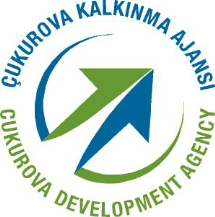 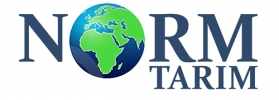 Mal Alımı  için ihale ilanıNORM TARIM SAN. TİC. LTD. ŞTİ. Çukurova Kalkınma Ajansı İktisadi Kalkınma Mali Destek Programı kapsamında sağlanan mali destek ile Kozan Organize Sanayi Bölgesi 6. Cadde No:10’de Norm Tarım Narenciye Paketleme Projesi için bir mal alımı ihalesi sonuçlandırmayı planlamaktadır.Lot No: 1:FORKLİFTLot No 2:Tam Elektronik Tır Kantarıİhaleye katılım koşulları, isteklilerde aranacak teknik ve mali bilgileri de içeren İhale Dosyası Kozan Organize Sanayi Bölgesi 6. Cadde No:10 adresinden veya www.normtarim.com.tr, www.cka.org.tr  internet adreslerinden temin edilebilir. Teklif teslimi için son tarih ve saati: 09/07/2012 saat:17:00Gerekli ek bilgi ya da açıklamalar; www.normtarim.com.tr ve www.cka.org.tr yayınlanacaktır.Teklifler, 10/07/2012 tarihinde, saat 14:30’da ve Çukurova Kalkınma Ajansı Çınarlı Mah. Atatürk Bul. No:1/7 Seyhan Adana adresinde yapılacak oturumda açılacaktır. 